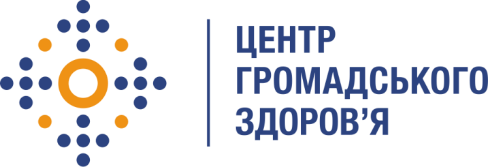 Державна установа 
«Центр громадського здоров’я Міністерства охорони здоров’я України» оголошує конкурс на відбір Координатора системи оцінки та контролю якості даних в рамках програми Глобального фонду по боротьбі зі СНІДом, туберкульозом та малярією.Назва позиції: Асистент напрямку оцінки та контролю якості данихІнформація щодо установи:Головним завданнями Державної установи «Центр громадського здоров’я Міністерства охорони здоров’я України» (далі – Центр є діяльність у сфері громадського здоров’я. Центр виконує лікувально-профілактичні, науково-практичні та організаційно-методичні функції у сфері охорони здоров’я з метою забезпечення якості лікування хворих на cоціально-небезпечні захворювання, зокрема ВІЛ/СНІД, туберкульоз, наркозалежність, вірусні гепатити тощо, попередження захворювань в контексті розбудови системи громадського здоров’я. Центр приймає участь в розробці регуляторної політики і взаємодіє з іншими міністерствами, науково-дослідними установами, міжнародними установами та громадськими організаціями, що працюють в сфері громадського здоров’я та протидії соціально небезпечним захворюванням.Основні обов'язки:Організаційно-методичний супровід впровадження та адаптація на регіональному рівні системи забезпечення якості даних в рамках реалізації програм протидії захворюванню на туберкульоз та ВІЛ-інфекції/СНІДу Надання технічного супроводу та наставницької підтримки регіональним координаторам з контролю та оцінки якості даних в рамках роботи за напрямком.Розробка програм та взяття участі в тренінгах/вебінарах з питань оцінки та контролю якості даних. Участь в інших заходах із розвитку та зміцнення системи оцінки якості даних.Здійснення моніторингових візитів для верифікації даних та визначення потреб у посиленій підтримці регіональних фахівців у сфері оцінки та контролю якості даних.Участь в розробці узагальненого плану з покращення якості даних. Надання технічної допомоги в розробці планів покращення якості регіональним координаторам з оцінки та контролю якості даних.Допомога у формуванні програмних звітів за діяльністю напрямку. Вимоги до професійної компетентності:Вища освіта ( за спеціальністю «Статистика», «Економіка», «Інформаційні системи», «Менеджмент», інші точні та соціальні науки )Досвід управління базами даних та роботи з великими масивами даних від 1 рокуДосвід роботи з медичною документацією/статистикою (особливо з даними по ВІЛ та ТБ) буде перевагою.Володіння англійською мовою на рівні Pre-Intermediate.Відмінне знання усної та письмової ділової української мови.Вміння одночасно координувати різні види діяльності та виконувати всі завдання вчасно;Готовність до великої кількості відряджень.Високий рівень комп'ютерної грамотності, в тому числі знання MS Office.Резюме мають бути надіслані електронною поштою на електронну адресу: vacancies@phc.org.ua із копією на a.mikhedko@phc.org.ua . В темі листа, будь ласка, зазначте: «230-2018 Асистент напрямку оцінки та контролю якості даних».Термін подання документів – до 08 січня 2019 року.За результатами відбору резюме успішні кандидати будуть запрошені до участі у співбесіді. У зв’язку з великою кількістю заявок, ми будемо контактувати лише з кандидатами, запрошеними на співбесіду. Умови завдання та контракту можуть бути докладніше обговорені під час співбесіди.Державна установа «Центр громадського здоров’я Міністерства охорони здоров’я України»  залишає за собою право повторно розмістити оголошення про вакансію, скасувати конкурс на заміщення вакансії, запропонувати посаду зі зміненими обов’язками чи з іншою тривалістю контракту.